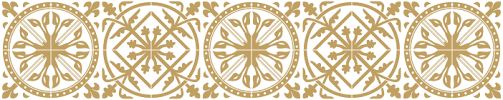 Etninės kultūros projekto„Tautiniai ornamentai – ženklai iš praeities“  Renginiai gruodžio mėnesįVIKTORINA „Tautiniai ornamentai – ženklai iš praeities“Organizatoriai: Virginija Martyšienė, Irena VilutienėVieta: Dovilų etninės kultūros centras. Dalyviai: Gargždų lopšelio-darželio „Naminukas“, Gargždų lopšelio-darželio „Ąžuoliukas“, Dovilų pagrindinės mokyklos ikimokyklinio ir priešmokyklinio ugdymo skyriaus vyresniojo ir priešmokyklinio amžiaus grupių ugdytiniai (po 7 vaikus iš kiekvienos įstaigos).  Data ir laikas: , 10.00 val.  EDUKACINĖ VEIKLA „Kalėdinio atviruko dekoravimas baltų ornamentika“Edukatoriai: Gintarė Sargūnaitė.Vieta: Gargždų krašto muziejus. Dalyviai: Gargždų lopšelio-darželio „Naminukas“, Gargždų lopšelio-darželio „Ąžuoliukas“, Dovilų pagrindinės mokyklos ikimokyklinio ir priešmokyklinio ugdymo skyriaus vyresniojo ir priešmokyklinio amžiaus grupių ugdytiniai. Data ir laikas: – 17 d. KŪRYBINIŲ DARBŲ PARODA „Ornamentų žydėjimas“.Vieta: Dovilų etnininės kultūros centras.Data ir laikas: Gruodžio 6 d. – 17  d.